ПОЛОЖЕНИЕо Педагогическом совете МБДОУ детский сад № 6 «Незабудка»                    1. Общие положения1.1. Настоящее Положение разработано в соответствии с требованиями Федерального закона от 29.12.2012 № 273-ФЗ «Об образовании в Российской Федерации», Уставом МБДОУ детский сад № 6 «Незабудка» (далее – ДОУ)1.2. Педагогический совет является одной из форм постоянно действующих органов самоуправления ДОУ для рассмотрения основных вопросов организации образовательной деятельности.1.3. В состав Педагогического совета входят: руководитель ДОУ, и все педагогические работники, а также работники ДОУ, чья деятельность связана с организацией образовательных отношений, на основании трудовых договоров по основному месту работы.1.4. В заседаниях Педагогического совета участвуют педагогические работники ДОУ, не занятые в это время работой с воспитанниками.1.5. Решения Педагогического совета являются рекомендательными для педагогического коллектива. Решения, утвержденные приказом по ДОУ, являются обязательными для исполнения.1.6. Основными задачами Педагогического совета являются:– реализация государственной политики в области образования;– ориентация деятельности педагогического коллектива на повышение качества образовательной деятельности;– разработка содержания работы по общей теме программы развития ДОУ, по темам инновационных площадок;– внедрение в практическую деятельность педагогов достижений педагогической науки и передового педагогического опыта;– решение вопросов о приеме, переводе и выпуске обучающихся, освоивших Федеральный государственный образовательный стандарт дошкольного образования, соответствующий лицензии, полученной ДОУ.2. Функции Педагогического советаПедагогический совет осуществляет следующие функции:- определение  стратегии  образовательного процесса;- обсуждение и выбор учебных планов, программ, учебно-методических материалов, форм, методов образовательного процесса и способов их реализации;- совершенствование организации образовательного процесса в Учреждении;- разработка образовательных программ, учебных планов;- обеспечение функционирования системы оценки качества образования;- организация  работы по повышению квалификации педагогических работников, развитию их  творческой инициативы, распространению передового педагогического опыта;- вовлечение родителей (законных представителей) в образовательный процесс.- рассматривает иные вопросы деятельности Учреждения, принятые Педагогическим           советом к своему рассмотрению либо вынесенные на его рассмотрение заведующим3. Права и ответственность3.1. Педагогический совет имеет право:– создавать временные творческие объединения с приглашением специалистов различного профиля, консультантов для выработки рекомендаций с последующим рассмотрением их на Педагогическом совете;– принимать окончательное решение по спорным вопросам, входящим в его компетенцию;– принимать, положения (локальные акты) с компетенцией, относящейся к объединениям по профессии;– в необходимых случаях на заседания Педагогического совета могут приглашаться представители общественных организаций, учреждений, взаимодействующих с ДОУ по вопросам обучения и воспитания, родители воспитанников, представители учреждений, участвующих в финансировании организации образовательной деятельности и др. Необходимость их приглашения определяется председателем Педагогического совета. Лица, приглашенные на заседание Педагогического совета, пользуются правом совещательного голоса;– принимать участие в разработке и согласовании локальных нормативных актов.3.2. Педагогический совет несет ответственность:– за выполнение планов работы ДОУ;– соответствие принятых решений законодательству РФ в области образования, защиты прав детства;– принятие решений по каждому рассматриваемому вопросу, с указанием ответственных лиц и сроков исполнения решений.4. Организация деятельности4.1. Педагогический совет выбирает из своего состава секретаря совета.4.2. Педагогический совет работает по плану, являющемуся составной частью годового плана работы ДОУ.4.3. Заседания Педагогического совета созываются не менее 4 раза в год в соответствии с планом работы или по мере необходимости для решения вопросов, относящихся к компетенции Педагогического совета.4.4. Решения Педагогического совета принимаются большинством голосов при наличии на заседании более половины его членов. При равном количестве голосов решающим является голос председателя Педагогического совета.4.5. Организацию выполнения решений Педагогического совета осуществляет его председатель и ответственные лица, указанные в решении. Информацию о выполнении решений Педагогического совета обобщает секретарь. Результаты этой работы сообщаются членам Педагогического совета на последующих его заседаниях.4.6. Председатель в случае несогласия с решением Педагогического совета приостанавливает выполнение решения, извещая об этом руководителя ДОУ, который в трехдневный срок при участии заинтересованных сторон обязан рассмотреть такое заявление, ознакомиться с мотивированным решением большинства Педагогического совета и вынести окончательное решение по спорному вопросу.5. Документация Педагогического совета5.1. Заседания Педагогического совета оформляются протоколом. В книге протоколов фиксируются ход обсуждения вопросов, выносимых на Педагогический совет, предложения и замечания членов Педагогического совета. Протоколы подписываются председателем и секретарем Педагогического совета.5.2. Нумерация протоколов Педагогического совета ведется с начала учебного года.5.3. Книга протоколов Педагогического совета входит в номенклатуру дел, хранится постоянно и передается по акту.5.5. Книга протоколов Педагогического совета пронумеровывается постранично, прошнуровывается, скрепляется подписью руководителя и печатью ДОУ.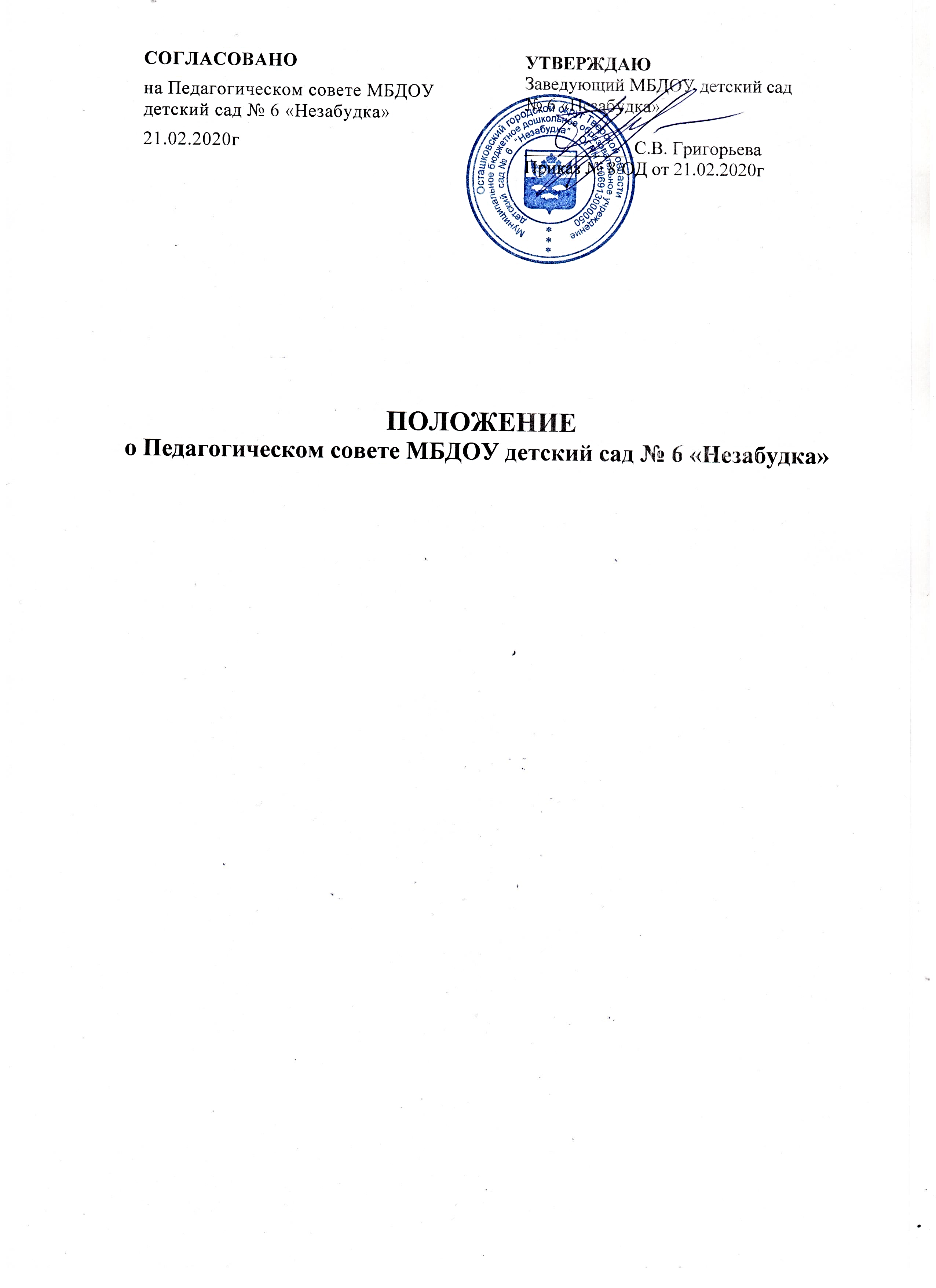 